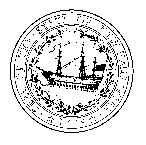 Town of WakefieldApplication for Town/City Election Absentee Ballot-RSA 657:4Absence, Religious Observance. or Disability(Uniformed and Overseas Citizen Voters Residing Outside the U.S. use the federal post card application) For Official Use OnlyVoter Not registeredI.  I hereby declare that (check one):  I am a duly qualified voter who is currently registered to vote in this town/ward. I am absent from the town/city where I am domiciled and will be until after the next election, or I am unable to register in person due to a disability, and request that the forms necessary for absentee voter registration be sent to me with the absentee ballot.For Official Use OnlyVoter Not registered I will be entitled to vote by absentee ballot because (check one):  I plan to be absent on the day of the election from the city, town, or unincorporated place where I am domiciled.  I am confined in a penal institution for a misdemeanor or while awaiting trial.  I am requesting a ballot for the presidential primary election and I may be absent on the day of the election from the city, town, or unincorporated place where I am domiciled, but the date of the election has not been announced.  I understand that I may only make such a request 14 days after the filing period for candidates has closed, and that if I will not be absent on the date of the election, I am not eligible to vote by absentee ballot.  I cannot appear in public on election day because of observance of a religious commitment.  I am unable to vote in person due to a disability.  I cannot appear at any time during polling hours at my polling place because of an employment obligation. For the purposes of this application, the term “employment” shall include the care of children and infirm adults, with or without compensation.For use only on the Monday immediately prior to the election:  I cannot appear at my polling place on election day because the National Weather Service has issued a winter storm warning, blizzard warning, or ice storm warning for election day applicable to my city, town, or unincorporated place and either (check one):  I am elderly or infirm or I have a physical disability, and would otherwise vote in person but I have concerns for my safety traveling in the storm.  I anticipate that school, child care, or adult care will be canceled, and would otherwise vote in person but will need to care for children or infirm adults. Any person who votes or attempts to vote using an absentee ballot who is not entitled to vote by absentee ballot shall be guilty of a misdemeanor.  RSA 657:24For Official Use OnlyVoter Not registeredIII.  I am requesting an official absentee ballot for the following election:  Town Election to be held on March 12, 2024 School Election to be held on March 12, 2024Turn Over – You Must Complete the back side Page 1 of 2For Official Use OnlyVoter Not registeredIV.  Applicant’s Name (Please Print):__________________________________________________________________________Last Name                             First Name                            Middle Name         (Jr., Sr., II,III)Applicant’s Voting Domicile (home) Address:__________________________________________________________________________Street Number           Street Name          Apt/Unit    City/Town                Ward         Zip CodeMail the ballot to me at this address (if different than the above home address)__________________________________________________________________________Street or PO Box #        Street name     Apt/Unit              City/Town               State   Zip CodeApplicant’s Phone Number: (_____) ______ - _____________(Cell phone or number where you can be contacted prior to and on election day is preferred) Applicant’s Email Address: ______________________@__________Applicant’s Signature: _____________________________Date Signed: _______________The applicant must sign this form to receive an absentee ballot.  Any person who witnesses and assists a voter with a disability in executing this form shall print and sign his or her name in the space provided on the application form.I attest that I assisted the applicant in executing this form because he/she has a disability.Signature ________________________Print Name ________________________________Mail/fax/email or hand deliver this completed form to your local City/Town Clerk.  For clerk addresses and fax numbers: https://app.sos.nh.gov/Public/ClerkDetails.aspxVisit the web site: https://app.sos.nh.gov/Public/AbsenteeBallot.aspx to track your absentee ballot.  You may verify receipt of your application, obtain the date when your absentee ballot was mailed to you, the date the clerk receives your completed absentee ballot, and after the election learn if your absentee ballot was rejected/not counted and why.  Contact your clerk if you have questions regarding the information on the “Voter Information Look-up / Absentee Ballot Search” site.For Official Use Only:Voter VerifiedPage 2 of 2                                                                                                                                 8/21